CEL-CR300冷却水循环泵优势特点
温度、压力、水位显示为标准配置。
动态恒温控制系统，响应快，恒温波动小。 
制冷功率和循环泵压力可以满足小型实验室分析仪器的冷却和恒温。
实时显示工作状态和报警状态
封闭式水箱和管路结构，避免冷却液污染和氧化
标准不锈钢进出水接口，可配多种接头或软管，外接闭路循环
温度校准方便
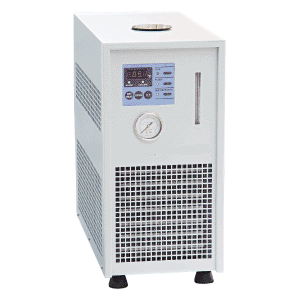 详细介绍
CEL-CR300冷却水循环泵，通过压缩机制冷，将机内循环介质冷却、控温，通过循环泵送出到用户设备，带走用户设备产生的热量，本机具备冷却、恒温、循环三种功能，配有安全报警装置。，具有小型化设计，结构紧凑，外形美观，占用空间小。规格参数
 型号温度范围℃控温精度℃制冷量W水箱容积L循环压力bar循环流量L/min加液口尺寸mm仪器重量Kg外形尺寸WxDxHmmCEL-CR300-10～35±0.130040.6/0.815Ø2530230x475x475